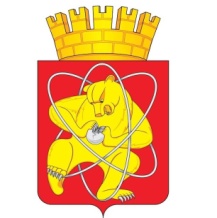 Муниципальное образование «Закрытое административно – территориальное образование Железногорск Красноярского края»АДМИНИСТРАЦИЯ  ЗАТО  г. ЖЕЛЕЗНОГОРСК ПОСТАНОВЛЕНИЕ31.01.2020                                                                                              №241г.ЖелезногорскОб утверждении правил расчета финансовых затрат на капитальный ремонт, ремонт и содержание автомобильных дорог местного значения на территории ЗАТО ЖелезногорскВ соответствии со статьей 34 Федерального закона от 08.11.2007 № 257-ФЗ «Об автомобильных дорогах и о дорожной деятельности в Российской Федерации и о внесении изменений в отдельные законодательные акты Российской Федерации», Постановление Правительства РФ от 30.05.2017 № 658 «О нормативах финансовых затрат и Правилах расчета размера бюджетных ассигнований федерального бюджета на капитальный ремонт, ремонт и содержание автомобильных дорог федерального значения», в целях приведения транспортно-эксплуатационных показателей дорог местного значения на территории ЗАТО Железногорск в соответствие требованиям технических регламентов Российской Федерации,ПОСТАНОВЛЯЮ:1. Утвердить Правила расчета финансовых затрат на капитальный ремонт, ремонт  и содержание автомобильных дорог местного значения на территории ЗАТО Железногорск (приложение).2. Отменить постановление Администрации ЗАТО г. Железногорск от 18.11.2009 № 1891п «Об утверждении правил расчета финансовых затрат на капитальный ремонт, ремонт и содержание автомобильных дорог местного значения на территории ЗАТО Железногорск»3. Управлению делами Администрации ЗАТО г. Железногорск (Е.В. Андросова) довести настоящее постановление до сведения населения через газету «Город и горожане».4. Отделу общественных связей Администрации ЗАТО г. Железногорск (И.С. Пикалова) разместить настоящее постановление на официальном сайте муниципального образования «Закрытое административно-территориальное образование Железногорск Красноярского края» в информационно-телекоммуникационной сети «Интернет».5. Контроль над исполнением настоящего постановления возложить на первого заместителя Главы ЗАТО г. Железногорск по жилищно-коммунальному хозяйству А.А. Сергейкина.6. Настоящее постановление вступает в силу после его официального опубликования.Глава ЗАТО г. Железногорск			             		     	    И.Г. КуксинПриложениек постановлению Администрации ЗАТО г. Железногорскот 31.01.2020 №241Правила расчета финансовых затрат на капитальный ремонт, ремонт  и содержание автомобильных дорог местного значения на территории ЗАТО Железногорск1. Настоящие Правила расчета финансовых затрат на капитальный ремонт, ремонт  и содержание автомобильных дорог местного значения на территории ЗАТО Железногорск (далее — Правила) применяются для расчета размера бюджетных ассигнований бюджета ЗАТО Железногорск на капитальный ремонт, ремонт и содержание автомобильных дорог общего пользования местного значения (далее — автомобильных дорог) при формировании бюджета ЗАТО Железногорск  на соответствующий финансовый год и плановый период.2. При расчете размера бюджетных ассигнований бюджета ЗАТО Железногорск на капитальный ремонт, ремонт и содержание автомобильных дорог учитываются размер бюджетных ассигнований бюджета ЗАТО Железногорск на капитальный ремонт автомобильных дорог, дифференциация стоимости капитального ремонта, ремонта и содержания автомобильных дорог в зависимости от категории автомобильной дороги, количества полос движения.3. Размер бюджетных ассигнований бюджета ЗАТО Железногорск  на капитальный ремонт, ремонт и содержание автомобильных дорог на соответствующий финансовый год (HБЮД.) рассчитывается по формуле:HБЮД. = HКР + HР + HС,где:HКР — размер бюджетных ассигнований бюджета ЗАТО Железногорск на капитальный ремонт автомобильных дорог (тыс. рублей);HР — размер бюджетных ассигнований бюджета ЗАТО Железногорск на ремонт автомобильных дорог (тыс. рублей);HС — размер бюджетных ассигнований бюджета ЗАТО Железногорск на содержание автомобильных дорог (тыс. рублей).4. Размер бюджетных ассигнований бюджета ЗАТО Железногорск на капитальный ремонт автомобильных дорог на соответствующий финансовый год (HКР) рассчитывается по формуле:HКР = HКРv ∙ KКРкат ∙ KКРпол. ∙ KКРтер. ∙ KДЕФ ∙ LКР,где:HКРv — установленный Правительством Российской Федерации норматив финансовых затрат на капитальный ремонт автомобильных дорог федерального значения V категории;KКРкат — коэффициент, учитывающий дифференциацию стоимости капитального ремонта автомобильных дорог по категориям автомобильных дорог, согласно приложению №1 к настоящим Правилам;KКРпол. — коэффициент, учитывающий дифференциацию стоимости работ по капитальному ремонту автомобильных дорог по количеству полос движения, согласно приложению №2 к настоящим Правилам;KКРтер. — коэффициент, учитывающий дифференциацию стоимости капитального ремонта автомобильных дорог по федеральным округам. Для Сибирского федерального круга KКРтер. = 0,98;KДЕФ — индекс-дефлятор инвестиций в основной капитал за счет всех источников финансирования на год планирования (при расчете на период более одного года - произведение индексов-дефляторов на соответствующие годы, начиная с индекса-дефлятора на 2017 год), разработанный Министерством экономического развития Российской Федерации для прогноза социально-экономического развития и учитываемый при формировании бюджета ЗАТО Железногорск  на соответствующий финансовый год и плановый период;LКР — расчетная протяженность автомобильных дорог соответствующей категории, подлежащих капитальному ремонту на год планирования, определяемая по формуле:LКР = L / TКР - LРЕК,где:L — протяженность автомобильных дорог соответствующей категории на 1 января года планирования с учетом изменения протяженности автомобильных дорог в результате ввода объектов строительства и реконструкции, а также приема-передачи автомобильных дорог, предусмотренного в течение года планирования (км);TКР — нормативный межремонтный срок по капитальному ремонту для дорог соответствующей категории, применяемый для расчета бюджетных ассигнований бюджета ЗАТО Железногорск  на капитальный ремонт автомобильных дорог, согласно приложению №3 к настоящим правилам;LРЕК — протяженность автомобильных дорог соответствующей категории, намеченных к реконструкции на год планирования (км в год).5. Размер бюджетных ассигнований бюджета ЗАТО Железногорск на ремонт автомобильных дорог (HР) рассчитывается по формуле:HР = HРv ∙ KРкат ∙ KРпол. ∙ KРтер. ∙ KДЕФ ∙ LР.,где:HРv — установленный Правительством Российской Федерации норматив финансовых затрат на ремонт автомобильных дорог федерального значения V категории;KРкат. — коэффициент, учитывающий дифференциацию стоимости ремонта автомобильных дорог по соответствующим категориям, согласно приложению №1 к настоящим Правилам;KРпол. — коэффициент, учитывающий дифференциацию стоимости ремонта автомобильных дорог по количеству полос движения, согласно приложению №2 к настоящим Правилам;KРтер. — территориальный коэффициент, учитывающий дифференциацию стоимости ремонта автомобильных дорог по федеральным округам. Для Сибирского федерального круга KРтер. = 0,95;KДЕФ — индекс-дефлятор инвестиций в основной капитал за счет всех источников финансирования на год планирования (при расчете на период более одного года - произведение индексов-дефляторов на соответствующие годы, начиная с индекса-дефлятора на 2017 год), разработанный Министерством экономического развития Российской Федерации для прогноза социально-экономического развития и учитываемый при формировании бюджета ЗАТО Железногорск на соответствующий финансовый год и плановый период;LР — расчетная протяженность автомобильных дорог соответствующей категории, подлежащих ремонту на год планирования, определяемая по формуле:LР = L / TР - (LРЕК + LКР),где TР — нормативный межремонтный срок по ремонту для дорог соответствующей категории, применяемый для расчета бюджетных ассигнований бюджета ЗАТО Железногорск на ремонт автомобильных дорог, согласно приложению №3 к настоящим Правилам.6. Размер бюджетных ассигнований бюджета ЗАТО Железногорск на содержание автомобильных дорог (HС) рассчитывается по формуле:HС = HСv ∙ KCкат. ∙ KСпол. ∙ KСтер. ∙ KДЕФ ∙ L,где:HСv — установленный Правительством Российской Федерации норматив финансовых затрат на содержание автомобильных дорог федерального значения V категории;KCкат. — коэффициент, учитывающий дифференциацию стоимости содержания автомобильных дорог по соответствующим категориям, согласно приложению №1 к настоящим Правилам;KСпол. — коэффициент, учитывающий дифференциацию стоимости содержания автомобильных дорог по количеству полос движения, согласно приложению №2;KСтер. — территориальный коэффициент, учитывающий дифференциацию стоимости содержания автомобильных дорог по федеральным округам. Для Сибирского федерального округа КСтер. = 1,07;KДЕФ — индекс-дефлятор потребительских цен на год планирования (при расчете на период более одного года - произведение индексов потребительских цен на соответствующие годы, начиная с индекса-дефлятора на 2017 год), разработанный Министерством экономического развития Российской Федерации для прогноза социально-экономического развития и учитываемый при формировании бюджета ЗАТО Железногорск на соответствующий финансовый год и плановый период.7. Протяженности дорог общего пользования местного значения принимаются исходя из перечня дорог общего пользования местного значения, утверждаемого постановлением Администрации ЗАТО г. Железногорск.8. Категории дорог и количество полос движения принимаются исходя из Классификации дорог местного значения на территории ЗАТО Железногорск, согласно приложению №4 к настоящим правилам, сформированному на основании результатов технической паспортизации автомобильных дорог.Приложение №1к Правилам расчета финансовых затрат на капитальный ремонт, ремонт  и содержание автомобильных дорог местного значения на территории ЗАТО ЖелезногорскКоэффициенты, учитывающие дифференциацию стоимости капитального ремонта, ремонта, содержания автомобильных дорог по категориям автомобильных дорогПриложение №2к Правилам расчета финансовых затрат на капитальный ремонт, ремонт  и содержание автомобильных дорог местного значения на территории ЗАТО ЖелезногорскКоэффициенты, учитывающие дифференциацию стоимости капитального ремонта, ремонта, содержания автомобильных дорог количеству полос движенияПриложение №3к Правилам расчета финансовых затрат на капитальный ремонт, ремонт  и содержание автомобильных дорог местного значения на территории ЗАТО ЖелезногорскНормативные межремонтные сроки, применяемые для расчета бюджетных ассигнований бюджета ЗАТО Железногорск на капитальный ремонт, ремонт, содержание автомобильных дорог(лет)Приложение №4к Правилам расчета финансовых затрат на капитальный ремонт, ремонт  и содержание автомобильных дорог местного значения на территории ЗАТО ЖелезногорскКлассификация дорог местного значения на территории ЗАТО Железногорск по категориямВид работКатегории автомобильных дорогКатегории автомобильных дорогКатегории автомобильных дорогКатегории автомобильных дорогКатегории автомобильных дорогКатегории автомобильных дорогКатегории автомобильных дорогВид работIАIБIВIIIIIIVVКапитальный ремонт10,529,979,845,583,582,491Ремонт9,989,589,515,543,592,61Содержание5,945,685,322,551,511,151Вид работКатегории автомобильных дорог и количество полос движенияКатегории автомобильных дорог и количество полос движенияКатегории автомобильных дорог и количество полос движенияКатегории автомобильных дорог и количество полос движенияКатегории автомобильных дорог и количество полос движенияКатегории автомобильных дорог и количество полос движенияКатегории автомобильных дорог и количество полос движенияКатегории автомобильных дорог и количество полос движенияКатегории автомобильных дорог и количество полос движенияКатегории автомобильных дорог и количество полос движенияКатегории автомобильных дорог и количество полос движенияВид работIАIАIАIБIБIБIВIВIВII-IVII-IVВид работ86486486442Капитальный ремонт и ремонт1,631,320,981,621,310,981,621,310,981,470,98Содержание1,491,230,981,461,220,981,421,20,971,370,98Вид работКатегория автомобильной дорогиКатегория автомобильной дорогиКатегория автомобильной дорогиКатегория автомобильной дорогиКатегория автомобильной дорогиВид работIIIIIIIVVКапитальный ремонт2424242410Ремонт121212125№
п/пНаименование автомобильной дорогиНаименование автомобильной дорогиИдентификационный номер автомобильной дорогиКатегория дорогиКол-во полос движенияг. Железногорскг. Железногорскг. Железногорскг. Железногорскг. Железногорскг. Железногорск1Проезд "Ленинградский проспект" (включая объект "сооружение-проезд")04-535 ОП МГ 04-00104-535 ОП МГ 04-001242Проезд "проезд Мира"04-535 ОП МГ 04-00204-535 ОП МГ 04-002223Проезд "проезд Центральный"04-535 ОП МГ 04-00304-535 ОП МГ 04-003224Проезд "проспект Курчатова"04-535 ОП МГ 04-00404-535 ОП МГ 04-004145Проезд "улица 22 Партсъезда"04-535 ОП МГ 04-00504-535 ОП МГ 04-005226Проезд "улица 60 лет ВЛКСМ"04-535 ОП МГ 04-00604-535 ОП МГ 04-006247Проезд "улица Андреева"04-535 ОП МГ 04-00704-535 ОП МГ 04-007248Проезд "улица Восточная"04-535 ОП МГ 04-00804-535 ОП МГ 04-008229Проезд "улица генерала Царевского"04-535 ОП МГ 04-00904-535 ОП МГ 04-0092210Проезд "улица Горького"04-535 ОП МГ 04-01004-535 ОП МГ 04-0104211Проезд "улица Григорьева"04-535 ОП МГ 04-01104-535 ОП МГ 04-0114212Проезд "улица Енисейская"04-535 ОП МГ 04-01204-535 ОП МГ 04-0122213Проезд "улица Загородная"04-535 ОП МГ 04-01304-535 ОП МГ 04-0135214Проезд "улица Кирова"04-535 ОП МГ 04-01404-535 ОП МГ 04-0143415Проезд "улица Комсомольская"04-535 ОП МГ 04-01504-535 ОП МГ 04-0154216Проезд "проезд Комсомольский"04-535 ОП МГ 04-01604-535 ОП МГ 04-0164217Проезд "улица Королева"04-535 ОП МГ 04-01704-535 ОП МГ 04-0173218Проезд "улица Красноярская"04-535 ОП МГ 04-01804-535 ОП МГ 04-0182219Проезд "улица Крупской"04-535 ОП МГ 04-01904-535 ОП МГ 04-0195220Проезд "Улица Ленина"04-535 ОП МГ 04-02004-535 ОП МГ 04-0202221Проезд "улица Маяковского"04-535 ОП МГ 04-02104-535 ОП МГ 04-0214222Проезд "улица Молодежная"04-535 ОП МГ 04-02204-535 ОП МГ 04-0222223Проезд "улица Октябрьская"04-535 ОП МГ 04-02304-535 ОП МГ 04-0233224Проезд "улица Павлова"04-535 ОП МГ 04-02404-535 ОП МГ 04-0244225Проезд "улица Парковая"04-535 ОП МГ 04-02504-535 ОП МГ 04-0254226Проезд "улица Первомайская"04-535 ОП МГ 04-02604-535 ОП МГ 04-0264227Проезд "улица Пирогова"04-535 ОП МГ 04-02704-535 ОП МГ 04-0274228Проезд "улица Привокзальная"04-535 ОП МГ 04-02804-535 ОП МГ 04-0284229Проезд "улица Промышленная"04-535 ОП МГ 04-02904-535 ОП МГ 04-0292230Проезд "улица Пушкина"04-535 ОП МГ 04-03004-535 ОП МГ 04-0304231Проезд "улица Решетнева"04-535 ОП МГ 04-03104-535 ОП МГ 04-0312232Проезд "улица Саянская"04-535 ОП МГ 04-03204-535 ОП МГ 04-0324233Проезд "улица Свердлова"04-535 ОП МГ 04-03304-535 ОП МГ 04-0334434Проезд "улица Северная"04-535 ОП МГ 04-03404-535 ОП МГ 04-0344235Проезд "улица Советская"04-535 ОП МГ 04-03504-535 ОП МГ 04-0352236Проезд "улица Советской Армии"04-535 ОП МГ 04-03604-535 ОП МГ 04-0362237Проезд "улица Тихая"04-535 ОП МГ 04-03704-535 ОП МГ 04-0374238Проезд "улица Транзитная"04-535 ОП МГ 04-03804-535 ОП МГ 04-0382239Проезд "улица Чапаева"04-535 ОП МГ 04-03904-535 ОП МГ 04-0394240Проезд "улица Чехова"04-535 ОП МГ 04-04004-535 ОП МГ 04-0404241Проезд "улица Школьная"04-535 ОП МГ 04-04104-535 ОП МГ 04-0415242Проезд "улица Штефана"04-535 ОП МГ 04-04204-535 ОП МГ 04-0425243Проезд "улица Южная"04-535 ОП МГ 04-04304-535 ОП МГ 04-0434244Проезд "Юбилейный проезд"04-535 ОП МГ 04-04404-535 ОП МГ 04-0443245Автодорога до АБЗ04-535 ОП МГ 04-04504-535 ОП МГ 04-0454246Автодорога до городскую свалку04-535 ОП МГ 04-04604-535 ОП МГ 04-0465247Автодорога до спасательной станции04-535 ОП МГ 04-04704-535 ОП МГ 04-0475248Автодорога о/л «Орбита» до садового кооператива №4204-535 ОП МГ 04-04804-535 ОП МГ 04-0485249Автодорога подъездная к школе № 9404-535 ОП МГ 04-04904-535 ОП МГ 04-0495250Автодорога ул. Красноярская - о/л «Взлет»04-535 ОП МГ 04-05004-535 ОП МГ 04-0504251Проезд "между с/к Октябрь до МКОУ ДОД ДЮСШ-1"04-535 ОП МГ 04-05104-535 ОП МГ 04-0515252Проезд "от СК "Октябрь" до яхт-клуба"04-535 ОП МГ 04-05204-535 ОП МГ 04-0525253Проезд к пляжу04-535 ОП МГ 04-05304-535 ОП МГ 04-0535254Проезд "от пр. Ленинградский к нежилому зданию по пр. Ленинградский, 13"04-535 ОП МГ 04-05404-535 ОП МГ 04-0545255Проезд к ЖЭК №8 со стороны пр. Ленинградский04-535 ОП МГ 04-05504-535 ОП МГ 04-0553256Проезд к ЦД от пр. Ленинградский (по обе стороны от ТД "Михайловский")04-535 ОП МГ 04-05604-535 ОП МГ 04-0565257Проезд к жилому дому пр. Ленинградский, 75 со стороны пр. Ленинградский04-535 ОП МГ 04-05704-535 ОП МГ 04-0574258Проезд и площадка "перед жилым домом по пр. Ленинградский, д.99"04-535 ОП МГ 04-05804-535 ОП МГ 04-0585259Проезд и площадка "от пр. Ленинградский между жилыми домами по пр. Ленинградский, д.105 и пр. Ленинградский, д.101"04-535 ОП МГ 04-05904-535 ОП МГ 04-0595260Проезд и площадка "от пр. Ленинградский между жилыми домами по пр. Ленинградский, д.109 и пр. Ленинградский, д.105"04-535 ОП МГ 04-06004-535 ОП МГ 04-0605261Проезд к профилакторию "Строитель" со стороны пр. Ленинградский04-535 ОП МГ 04-06104-535 ОП МГ 04-0615262Проезд к ЖЭК-1 со стороны пр. Мира04-535 ОП МГ 04-06204-535 ОП МГ 04-0625263Проезд "от жилого дома проезд Мира, д.17 до жилого дома по пр. Ленинградский, д. 75"04-535 ОП МГ 04-06304-535 ОП МГ 04-0635264Проезд "перед нежилым зданием по проезд Мира, 15"04-535 ОП МГ 04-06404-535 ОП МГ 04-0645265Проезд "от пр. Курчатова южнее жилого дома по пр. Курчатова, д.2"04-535 ОП МГ 04-06504-535 ОП МГ 04-0655266Проезд "от пр. Курчатова севернее жилого дома по пр. Курчатова, д.№6"04-535 ОП МГ 04-06604-535 ОП МГ 04-0665267Проезд "от пр. Курчатова между жилыми домами по пр. Курчатова, д.6 и пр. Курчатова, д.14 и до жилого дома по пр. Курчатова, д.10 и ул. Центральный проезд, д.8"04-535 ОП МГ 04-06704-535 ОП МГ 04-0675268Проезд к жилому дому пр. Курчатова, 28 со стороны пр. Курчатова04-535 ОП МГ 04-06804-535 ОП МГ 04-0685269Проезд "перед жилым домом по пр. Курчатова, д. 44"04-535 ОП МГ 04-06904-535 ОП МГ 04-0695270Проезд "вокруг здания по пр. Курчатова, д.48Б"04-535 ОП МГ 04-07004-535 ОП МГ 04-0705271Проезд к жилому дому пр. Курчатова, 52 со стороны пр. Курчатова04-535 ОП МГ 04-07104-535 ОП МГ 04-0715272Проезд к жилому дому ул. Восточная, 56 со стороны пр. Курчатова04-535 ОП МГ 04-07204-535 ОП МГ 04-0725273Проезд "от пр. Курчатова между жилыми домами по пр. Курчатова, д.68 и пр. Курчатова, д.70 до магазина"04-535 ОП МГ 04-07304-535 ОП МГ 04-0735274Проезд к МОУ №106 со стороны ул. 60 лет ВЛКСМ04-535 ОП МГ 04-07404-535 ОП МГ 04-0745275Проезд "от ул. 60 лет ВЛКСМ до нежилого здания по ул. 60 лет ВЛКСМ, 10"04-535 ОП МГ 04-07504-535 ОП МГ 04-0755276Проезд к СК "Дельфин" со стороны ул. 60 лет ВЛКСМ04-535 ОП МГ 04-07604-535 ОП МГ 04-0764277Проезд от "ул. 60 лет ВЛКСМ до пляжной зоны отдыха"04-535 ОП МГ 04-07704-535 ОП МГ 04-0775278Проезд "от ул. Андреева между жилыми домами ул. Андреева, 6, ул. Андреева, 8 до гаражного кооператива"04-535 ОП МГ 04-07804-535 ОП МГ 04-0785279Проезд "от жилого дома по ул. Андреева, 21 в сторону здания по ул. 22 Партсъезда, 25"04-535 ОП МГ 04-07904-535 ОП МГ 04-0795280Проезд "от ул. Андреева между нежилыми зданиями по ул. Советской Армии, 30, ул. Советской Армии, 32 до площадки ФГУП "ГХК", нежилого здания по ул. Советской Армии, 44А, ул. Советской Армии, 34"04-535 ОП МГ 04-08004-535 ОП МГ 04-0805281Проезд от ул. Восточная до ул. Павлова (перед стационаром)04-535 ОП МГ 04-08104-535 ОП МГ 04-0814282Проезд "от ул. Восточная между жилыми домами по ул. Восточная, д.3, ул. Восточная, д.11 и до жилого дома по ул. Молодежная, д.15а"04-535 ОП МГ 04-08204-535 ОП МГ 04-0825283Проезд "от ул. Восточная между жилыми домами по ул. Восточная, д.13 и ул. Восточная, д.17"04-535 ОП МГ 04-08304-535 ОП МГ 04-0835284Проезд к жилому дому ул. Восточная, 23 со стороны ул. Восточная04-535 ОП МГ 04-08404-535 ОП МГ 04-0845285Проезд от ул. Восточная до МП Горэлектросеть04-535 ОП МГ 04-08504-535 ОП МГ 04-0852286Проезд "от ул. Восточная к жилым домам по ул. Королева, д.17, ул. Восточная, д.31"04-535 ОП МГ 04-08604-535 ОП МГ 04-0865287Проезд к МОУ №95 со стороны ул. Восточная04-535 ОП МГ 04-08704-535 ОП МГ 04-0874288Проезд "от жилого дома по ул. Восточная, д.31 до жилого дома по ул. Восточная, д.37А"04-535 ОП МГ 04-08804-535 ОП МГ 04-0885289Проезд "от ул. Восточная между жилым домом по ул. Восточная, д.47 и зданием по ул. Восточная, 49 до нежилого здания по ул. Восточная, 45А"04-535 ОП МГ 04-08904-535 ОП МГ 04-0895290Проезд "к нежилому зданию по ул. Восточная,60А"04-535 ОП МГ 04-09004-535 ОП МГ 04-0905291Проезд от блокированного жилого дома по ул. Царевского, 6 до блокированного жилого дома по ул. Царевского, 22А04-535 ОП МГ 04-09104-535 ОП МГ 04-0915292Проезд "от ул. Горького между жилыми домами по ул. Горького, д.23, ул. Горького, д.31 к жилому дому по ул. Горького, д.27"04-535 ОП МГ 04-09204-535 ОП МГ 04-0925293Проезд от ул. Горького до здания по ул. Горького, 38А04-535 ОП МГ 04-09304-535 ОП МГ 04-0935294Проезд "от ул. Горького между жилыми домами по ул. Горького, д.43, ул. Горького, д.51 к жилому дому по ул. Горького, д.47"04-535 ОП МГ 04-09404-535 ОП МГ 04-0945295Проезд от ул. Горького до здания по ул. Горького, 46А04-535 ОП МГ 04-09504-535 ОП МГ 04-0955296Проезд "от ул. Григорьева между жилыми домами ул. Григорьева, 2, ул. Григорьева, 6 к нежилому зданию по ул. Григорьева, 4"04-535 ОП МГ 04-09604-535 ОП МГ 04-0965297Проезд от ул. Загородная до в/ч в Лукашах04-535 ОП МГ 04-09704-535 ОП МГ 04-0975298Проезд "от ул. Кирова между жилыми домами ул. Кирова, 4 и ул. Кирова, 6"04-535 ОП МГ 04-09804-535 ОП МГ 04-0985299Проезд "от ул. Кирова между жилыми домами ул. Кирова, 6 и ул. Кирова, 8"04-535 ОП МГ 04-09904-535 ОП МГ 04-09952100Проезд между жилым домом Кирова 10а и зданием университета Кирова 12а04-535 ОП МГ 04-10004-535 ОП МГ 04-10052101Проезд "от ул. Кирова между жилым домом ул. Кирова, 12 и нежилым зданием по ул. Кирова, 12А"04-535 ОП МГ 04-10104-535 ОП МГ 04-10152102Проезд "от ул. Комсомольская между жилыми домами по ул. Комсомольская, д.22, ул. Комсомольская, д.24 до гаражей"04-535 ОП МГ 04-10204-535 ОП МГ 04-10252103Проезд "от ул. Комсомольская между жилыми домами ул. Комсомольская, 23, ул. Комсомольская, 25 до нежилого здания по ул. Комсомольская, 25А и вокруг него"04-535 ОП МГ 04-10304-535 ОП МГ 04-10352104Проезд "от ул. Комсомольская между жилыми домами по ул. Комсомольская, д.26, ул. Комсомольская, д.28 до нежилого здания по ул. Комсомольская, 26А"04-535 ОП МГ 04-10404-535 ОП МГ 04-10452105Проезд "от ул. Комсомольская между жилыми домами ул. Комсомольская, 35, ул. Комсомольска, 37 до нежилого здания по ул. Комсомольская, 35А"04-535 ОП МГ 04-10504-535 ОП МГ 04-10552106Проезд от ул. Комсомольская между зданием ул. Комсомольская 52 домом ул. Комсомольская 5004-535 ОП МГ 04-10604-535 ОП МГ 04-10652107Проезд от ул. Комсомольская между зданием ул. Комсомольская 52 домом ул. Комсомольская 5404-535 ОП МГ 04-10704-535 ОП МГ 04-10752108Проезд от ул. Комсомольская южнее жилого дома ул. Комсомольская, 5604-535 ОП МГ 04-10804-535 ОП МГ 04-10852109Проезд от ул. Королева к жилому дому по пр. Курчатова, д.4204-535 ОП МГ 04-10904-535 ОП МГ 04-10942110Проезд "от жилого дома ул. Крупской, 5 и до нежилого здания по ул. Крупской, 5А"04-535 ОП МГ 04-11004-535 ОП МГ 04-11052111Проезд "от ул. Крупской между нежилыми зданиями ул. Крупской, 11 и ул. Крупской, 11А"04-535 ОП МГ 04-11104-535 ОП МГ 04-11152112Проезд и площадка "между нежилыми зданиями по ул. Ленина, 8В и ул. Школьная, 23А"04-535 ОП МГ 04-11204-535 ОП МГ 04-11252113Проезд "от ул. Ленина между жилыми домами ул. Ленина, 31, ул. Ленина, 33 до нежилого здания по ул. Андреева, 14"04-535 ОП МГ 04-11304-535 ОП МГ 04-11352114Проезд "от ул. Ленина между жилыми домами ул. Ленина, 34, ул. Ленина, 36 до нежилого здания по ул. Ленина, 34А"04-535 ОП МГ 04-11404-535 ОП МГ 04-11452115Проезд "от нежилого здания по ул. Ленина, 34А до нежилого здания по ул. Школьная, 47А"04-535 ОП МГ 04-11504-535 ОП МГ 04-11552116Проезд "от ул. Ленина вокруг нежилого здания по ул. Ленина, 39"04-535 ОП МГ 04-11604-535 ОП МГ 04-11652117Проезд "от ул. Ленина к ул. Школьная между жилым домом ул. Ленина, 40 и нежилым зданием по ул. Ленина, 42, жилыми домами по ул. Школьная, 53, ул. Школьная, 55"04-535 ОП МГ 04-11704-535 ОП МГ 04-11752118Проезд "от ул. Ленина к ул. Школьная между нежилым зданием по ул. Ленина, 42 и жилым домом ул. Ленина, 44, жилыми домами по ул. Школьная, 55, ул. Школьная, 57"04-535 ОП МГ 04-11804-535 ОП МГ 04-11852119Проезд "от ул. Ленина между жилыми домами ул. Ленина, 55, ул. Ленина, 57 к нежилому зданию по ул. Ленина, 55А"04-535 ОП МГ 04-11904-535 ОП МГ 04-11952120Проезд "от ул. Ленина между нежилыми зданиями по ул. Ленина, 63, ул. Ленина, 65 к гаражам"04-535 ОП МГ 04-12004-535 ОП МГ 04-12052121Проезд "от ул. Маяковского между жилыми домами ул. Маяковского, 14, ул. Маяковского, 16 к нежилому зданию по ул. Свердлова, 46"04-535 ОП МГ 04-12104-535 ОП МГ 04-12152122Проезд "от ул. Маяковского между жилым домом ул. Маяковского, 17 и нежилым зданием по ул. Маяковского, 17А"04-535 ОП МГ 04-12204-535 ОП МГ 04-12252123Проезд "от ул. Маяковского между жилыми домами ул. Маяковского, д.30, ул. Маяковского, д.32 к жилому дому по ул. Маяковского, д.34"04-535 ОП МГ 04-12304-535 ОП МГ 04-12352124Проезд "от ул. Молодежная между жилым домом по ул. Молодежная, д.5 и зданием по ул. Молодежная, 7"04-535 ОП МГ 04-12404-535 ОП МГ 04-12452125Проезд "от ул. Молодежная между жилым домом по ул. Молодежная, д.9 и зданием по ул. Молодежная, 9Б"04-535 ОП МГ 04-12504-535 ОП МГ 04-12552126Проезд "от ул. Октябрьская между жилым домом ул. Октябрьская, 4 и нежилым зданием по ул. Октябрьская, 14"04-535 ОП МГ 04-12604-535 ОП МГ 04-12652127Проезд со стоянкой "перед нежилым зданием ул. Октябрьская, 13"04-535 ОП МГ 04-12704-535 ОП МГ 04-12752128Проезд до здания прокуратуры и УКС от ул. Октябрьская04-535 ОП МГ 04-12804-535 ОП МГ 04-12852129Проезд "от ул. Октябрьская между нежилыми зданиями ул. Октябрьская, 41 и ул. Октябрьская, 43"04-535 ОП МГ 04-12904-535 ОП МГ 04-12952130Проезд "от ул. Октябрьская между нежилыми зданиями ул. Октябрьская, 42 и ул. Октябрьская, 44"04-535 ОП МГ 04-13004-535 ОП МГ 04-13052131Проезд "от ул. Парковая до ул. Советская между рынком и ТЦ "Силуэт"04-535 ОП МГ 04-13104-535 ОП МГ 04-13152132Проезд "от ул. Пушкина между жилыми домами по ул. Пушкина, д.5, ул. Пушкина, д.11 к жилому дому по ул. Горького, д.3"04-535 ОП МГ 04-13204-535 ОП МГ 04-13252133Проезд "от ул. Пушкина между жилыми домами по ул. Пушкина, д.6, ул. Пушкина, д.14 к жилому дому по ул. Пушкина, д.10"04-535 ОП МГ 04-13304-535 ОП МГ 04-13352134Проезд "за жилым домом по ул. Пушкина, 25"04-535 ОП МГ 04-13404-535 ОП МГ 04-13452135Проезд "от ул. Пушкина между жилыми домами ул. Пушкина, 30, ул. Пушкина, 34 к нежилому зданию ул. Пушкина, 32"04-535 ОП МГ 04-13504-535 ОП МГ 04-13552136Проезд "от ул. Саянская к жилому дому по ул. Саянская, д.9 и нежилому зданию ул. Саянская, 5"04-535 ОП МГ 04-13604-535 ОП МГ 04-13652137Проезд "от здания по ул. Саянская, 17 до здания по ул. Саянская 9А, жилого дома по ул. Саянская, д.9"04-535 ОП МГ 04-13704-535 ОП МГ 04-13752138Проезд к жилому дому ул. Саянская, 23 со стороны ул. Саянская04-535 ОП МГ 04-13804-535 ОП МГ 04-13852139Проезд "от ул. Свердлова между жилым домом по ул. Свердлова, 7 и нежилым зданием по ул. Свердлова, 9"04-535 ОП МГ 04-13904-535 ОП МГ 04-13952140Проезд "от ул. Свердлова между нежилым зданием по ул. Свердлова, 9 и  жилым домом по ул. Свердлова, 11"04-535 ОП МГ 04-14004-535 ОП МГ 04-14052141Проезд "от ул. Свердлова между жилым домом по ул. Свердлова, 15 и нежилым зданием по ул. Свердлова, 15А"04-535 ОП МГ 04-14104-535 ОП МГ 04-14152142Проезд "от ул. Свердлова между нежилым зданием по ул. Свердлова, 15А и жилым домом по ул. Свердлова, 19"04-535 ОП МГ 04-14204-535 ОП МГ 04-14252143Проезд "от ул. Свердлова между жилыми домами ул. Свердлова, 31, ул. Свердлова, 33 до нежилого здания по ул. Свердлова, 31А"04-535 ОП МГ 04-14304-535 ОП МГ 04-14352144Проезд "от ул. Свердлова между жилыми домами ул. Свердлова, 30, ул. Свердлова, 34 до нежилого здания по ул. Свердлова, 32"04-535 ОП МГ 04-14404-535 ОП МГ 04-14452145Проезд "от ул. Свердлова между жилым домом ул. Свердлова, 33 и нежилым зданием по ул. Свердлова, 35 до нежилого здания по ул. Свердлова, 33А"04-535 ОП МГ 04-14504-535 ОП МГ 04-14552146Проезд "от ул. Свердлова между жилым домом ул. Свердлова, 37 и нежилым зданием по ул. Свердлова, 35 до жилого дома по ул. Свердлова, 37А"04-535 ОП МГ 04-14604-535 ОП МГ 04-14652147Проезд "от ул. Свердлова между жилыми домами ул. Свердлова, 38 и ул. Свердлова, 40"04-535 ОП МГ 04-14704-535 ОП МГ 04-14752148Проезд "от ул. Свердлова между жилым домом ул. Свердлова, 45 и нежилым зданием по ул. Свердлова, 47"04-535 ОП МГ 04-14804-535 ОП МГ 04-14852149Проезд "между жилым домом ул. Свердлова, 48 и нежилым зданием по ул. Свердлова, 46"04-535 ОП МГ 04-14904-535 ОП МГ 04-14952150Проезд "от ул. Свердлова между жилым домом ул. Свердлова, 49 и нежилым зданием по ул. Свердлова, 47"04-535 ОП МГ 04-15004-535 ОП МГ 04-15052151Проезд "от ул. Свердлова между жилым домом по ул. Свердлова, 56 и нежилым зданием по ул. Свердлова, 58"04-535 ОП МГ 04-15104-535 ОП МГ 04-15152152Проезд "от ул. Свердлова между нежилым зданием по ул. Свердлова, 58 и жилым домом по ул. Свердлова, 60"04-535 ОП МГ 04-15204-535 ОП МГ 04-15252153Проезд "за нежилым зданием по ул. Свердлова, 68"04-535 ОП МГ 04-15304-535 ОП МГ 04-15352154Проезд "между нежилыми зданиями ул. Советская, 25Б и ул. Советская, 27"04-535 ОП МГ 04-15404-535 ОП МГ 04-15452155Проезд от ул. Советская между домами ул. Советская 28 и 3004-535 ОП МГ 04-15504-535 ОП МГ 04-15552156Проезд "от ул. Советская между жилыми домами ул. Советская, 30 и ул. Советская, 32"04-535 ОП МГ 04-15604-535 ОП МГ 04-15652157Проезд "от ул. Советской Армии между жилыми домами по ул. Советской Армии, д.7 и ул. Советской Армии, д.9 к нежилому зданию по ул. Советской Армии, 7А"04-535 ОП МГ 04-15704-535 ОП МГ 04-15752158Проезд "между нежилым зданием по ул. Советской Армии д.30 и сквером"04-535 ОП МГ 04-15804-535 ОП МГ 04-15852159Проезд "от ул. Чехова между жилыми домами по ул. Чехова, д.4, ул. Чехова, д.10 к жилому дому по ул. Чехова, д.8"04-535 ОП МГ 04-15904-535 ОП МГ 04-15952160Проезд "от ул. Школьная между нежилыми зданиями ул. Школьная, 9 и ул. Школьная, 23"04-535 ОП МГ 04-16004-535 ОП МГ 04-16052161Проезд "между ул. Школьная, 21 и гаражным кооперативом"04-535 ОП МГ 04-16104-535 ОП МГ 04-16152162Проезд "от ул. Школьная между нежилыми зданиями ул. Школьная, 23 и ул. Школьная, 25"04-535 ОП МГ 04-16204-535 ОП МГ 04-16252163Проезд "от ул. Школьная до жилых домов ул. Школьная, 31, ул. Школьная, 33"04-535 ОП МГ 04-16304-535 ОП МГ 04-16352164Проезд "от ул. Школьная до спортивного корта"04-535 ОП МГ 04-16404-535 ОП МГ 04-16452165Проезд "от ул. Школьная между жилыми домами ул. Школьная, 47, ул. Школьная, 49 до нежилого здания по ул. Школьная, 47А"04-535 ОП МГ 04-16504-535 ОП МГ 04-16552166Проезд от ул. Школьная до ИФНС04-535 ОП МГ 04-16604-535 ОП МГ 04-16652167Проезд "от ул. Школьная между жилым домом ул. Школьная, 48, нежилым зданием по ул. Школьная, 50А до жилого дома по ул. Школьная, 54А"04-535 ОП МГ 04-16704-535 ОП МГ 04-16752168Проезд "западнее нежилого здания по ул. Штефана, 1"04-535 ОП МГ 04-16804-535 ОП МГ 04-16852169Проезд "от ул. Штефана между жилыми домами ул. Штефана, 4, ул. Штефана, 6, ул. Штефана, 8, Штефана, 10 к нежилому зданию по ул. Штефана, 8А"04-535 ОП МГ 04-16904-535 ОП МГ 04-16952170Проезд "от ул. Южная до нежилого здания по ул. Южная, 49з " (кислородно-ацетиленовый завод)04-535 ОП МГ 04-17004-535 ОП МГ 04-17052171Проезд "от ул. Южная до нежилого здания по ул. Южная, 52" (ГПП-10)04-535 ОП МГ 04-17104-535 ОП МГ 04-17152172Проезд "от ул. Южная до нежилого здания по ул. Южная, 53" (котельная №1)04-535 ОП МГ 04-17204-535 ОП МГ 04-17252173Проезд к жилому дому ул. 60 лет ВЛКСМ 42 со стороны пр. Юбилейный04-535 ОП МГ 04-17304-535 ОП МГ 04-17352174Проезд "от проезда Юбилейный между жилыми домами проезд Юбилейный, д.2, проезд Юбилейный, д.4"04-535 ОП МГ 04-17404-535 ОП МГ 04-17452175Проезд "от жилого дома проезд Юбилейный, д.8 к нежилому зданию по ул. 60 лет ВЛКСМ, 38А"04-535 ОП МГ 04-17504-535 ОП МГ 04-17552мкрн. Первомайскиймкрн. Первомайскиймкрн. Первомайскиймкрн. Первомайскиймкрн. Первомайскиймкрн. Первомайский176Проезд "Веселый проезд"04-535 ОП МГ 04-17604-535 ОП МГ 04-17652177Проезд "Поселковый проезд"04-535 ОП МГ 04-17704-535 ОП МГ 04-17742178Проезд "улица Белорусская"04-535 ОП МГ 04-17804-535 ОП МГ 04-17842179Проезд "улица Госпитальная"04-535 ОП МГ 04-17904-535 ОП МГ 04-17952180Проезд "улица Калинина"04-535 ОП МГ 04-18004-535 ОП МГ 04-18052181Проезд "улица Купеческая"04-535 ОП МГ 04-18104-535 ОП МГ 04-18152182Проезд "улица Малая Садовая"04-535 ОП МГ 04-18204-535 ОП МГ 04-18252183Проезд "улица Мичурина"04-535 ОП МГ 04-18304-535 ОП МГ 04-18352184Проезд "улица Объездная"04-535 ОП МГ 04-18404-535 ОП МГ 04-18452185Проезд "улица Поселковая"04-535 ОП МГ 04-18504-535 ОП МГ 04-18542186Проезд "улица Ровная"04-535 ОП МГ 04-18604-535 ОП МГ 04-18652187Проезд "улица Таежная"04-535 ОП МГ 04-18704-535 ОП МГ 04-18752188Проезд "улица Толстого"04-535 ОП МГ 04-18804-535 ОП МГ 04-18842189Проезд "улица Узкоколейная"04-535 ОП МГ 04-18904-535 ОП МГ 04-18932190Проезд "улица Челюскинцев"04-535 ОП МГ 04-19004-535 ОП МГ 04-19052191Проезд "улица Шевченко"04-535 ОП МГ 04-19104-535 ОП МГ 04-19142192Проезд "улица Щетинкина"04-535 ОП МГ 04-19204-535 ОП МГ 04-19252193Проезд "между жилыми домами по ул. Госпитальная, д.43а и ул. Мичурина, д.42"04-535 ОП МГ 04-19304-535 ОП МГ 04-19352194Проезд "от ул. Мичурина до ул. Госпитальная между жилыми домами по ул. Мичурина, д.20, ул. Мичурина, д.22 и жилыми домами по ул. Госпитальная, д.21, ул. Госпитальная, д.23"04-535 ОП МГ 04-19404-535 ОП МГ 04-19452195Проезд "от ул. Поселковый проезд к жилым домам по ул. Поселковая, д.26, ул. Поселковая, д.28, ул. Поселковая, д.30"04-535 ОП МГ 04-19504-535 ОП МГ 04-19552196Проезд "от ул. Челюскинцев между жилыми домами по ул. Челюскинцев, д. 7, ул. Челюскинцев, д.9 и ул. Челюскинцев, д. 8, ул. Челюскинцев, д.10"04-535 ОП МГ 04-19604-535 ОП МГ 04-19652197Проезд "от ул. Щетинкина между жилыми домами по ул. Щетинкина, д.19, ул. Щетинкина, д.21"04-535 ОП МГ 04-19704-535 ОП МГ 04-19752198Проезд "от ул. Щетинкина между жилыми домами по ул. Щетинкина, д.32, ул. Щетинкина, д.34"04-535 ОП МГ 04-19804-535 ОП МГ 04-19852199Проезд "от ул. Щетинкина до ул. Мичурина между жилыми домами по ул. Щетинкина, д.20, ул. Щетинкина, д.22 и жилыми домами по ул. Мичурина, д.19, ул. Мичурина, д.21"04-535 ОП МГ 04-19904-535 ОП МГ 04-19952мкр. Заозерныймкр. Заозерныймкр. Заозерныймкр. Заозерныймкр. Заозерныймкр. Заозерный200Проезд "улица Ермака"04-535 ОП МГ 04-20004-535 ОП МГ 04-20052201Проезд "улица Зеленая"04-535 ОП МГ 04-20104-535 ОП МГ 04-20152202Проезд "улица Кооперативная"04-535 ОП МГ 04-20204-535 ОП МГ 04-20252203Проезд "улица Линейная"04-535 ОП МГ 04-20304-535 ОП МГ 04-20352204Проезд "улица Лысенко"04-535 ОП МГ 04-20404-535 ОП МГ 04-20452205Проезд "улица Матросова"04-535 ОП МГ 04-20504-535 ОП МГ 04-20532206Проезд "улица Озерная"04-535 ОП МГ 04-20604-535 ОП МГ 04-20652207Проезд "улица Островского"04-535 ОП МГ 04-20704-535 ОП МГ 04-20752208Проезд "улица Сибирская"04-535 ОП МГ 04-20804-535 ОП МГ 04-20852209Проезд "улица Трудовая"04-535 ОП МГ 04-20904-535 ОП МГ 04-20952210Проезд "Южный проезд"04-535 ОП МГ 04-21004-535 ОП МГ 04-21052пос. Тартатпос. Тартатпос. Тартатпос. Тартатпос. Тартатпос. Тартат211Проезд "улица 40 лет Октября"04-535 ОП МГ 04-21104-535 ОП МГ 04-21142212Проезд "улица Береговая"04-535 ОП МГ 04-21204-535 ОП МГ 04-21252213Проезд "улица Больничная"04-535 ОП МГ 04-21304-535 ОП МГ 04-21352214Проезд "улица Вокзальная"04-535 ОП МГ 04-21404-535 ОП МГ 04-21442215Проезд "улица Жемчужная"04-535 ОП МГ 04-21504-535 ОП МГ 04-21552216Проезд "улица Западная"04-535 ОП МГ 04-21604-535 ОП МГ 04-21652217Проезд "улица Куйбышева"04-535 ОП МГ 04-21704-535 ОП МГ 04-21752218Проезд "улица Путейская"04-535 ОП МГ 04-21804-535 ОП МГ 04-21852219Проезд "улица Разина"04-535 ОП МГ 04-21904-535 ОП МГ 04-21952220Проезд "улица Станционная"04-535 ОП МГ 04-22004-535 ОП МГ 04-22052221Проезд "улица Тартатская"04-535 ОП МГ 04-22104-535 ОП МГ 04-22152пос. Додоновопос. Додоновопос. Додоновопос. Додоновопос. Додоновопос. Додоново222Автодорога «Железногорск-Додоново»04-535 ОП МГ 04-22204-535 ОП МГ 04-22242223Дорога к кладбищу04-535 ОП МГ 04-22304-535 ОП МГ 04-22352224Проезд "Зимний проезд"04-535 ОП МГ 04-22404-535 ОП МГ 04-22452225Проезд "переулок Кантатский"04-535 ОП МГ 04-22504-535 ОП МГ 04-22552226Проезд "переулок Саяногорский"04-535 ОП МГ 04-22604-535 ОП МГ 04-22652227Проезд "переулок Средний"04-535 ОП МГ 04-22704-535 ОП МГ 04-22752228Проезд "улица Зеленая"04-535 ОП МГ 04-22804-535 ОП МГ 04-22852229Проезд "улица Крестьянская"04-535 ОП МГ 04-22904-535 ОП МГ 04-22942230Проезд "улица Луговая"04-535 ОП МГ 04-23004-535 ОП МГ 04-23052231Проезд "улица Невская"04-535 ОП МГ 04-23104-535 ОП МГ 04-23152232Проезд "улица Новоселов"04-535 ОП МГ 04-23204-535 ОП МГ 04-23252233Проезд "улица Песочная"04-535 ОП МГ 04-23304-535 ОП МГ 04-23352234Проезд "улица Полевая"04-535 ОП МГ 04-23404-535 ОП МГ 04-23452235Проезд "улица Речная"04-535 ОП МГ 04-23504-535 ОП МГ 04-23552236Проезд "улица Светлая"04-535 ОП МГ 04-23604-535 ОП МГ 04-23652237Проезд "улица Юности"04-535 ОП МГ 04-23704-535 ОП МГ 04-23752пос. Новый Путьпос. Новый Путьпос. Новый Путьпос. Новый Путьпос. Новый Путьпос. Новый Путь238Проезд "улица Гагарина"04-535 ОП МГ 04-23704-535 ОП МГ 04-23752239Проезд "улица Дружбы"04-535 ОП МГ 04-23804-535 ОП МГ 04-23842240Проезд "улица Лесная"04-535 ОП МГ 04-23904-535 ОП МГ 04-23952241Проезд "улица Майская "04-535 ОП МГ 04-24004-535 ОП МГ 04-240242Проезд "улица Мичурина"04-535 ОП МГ 04-24104-535 ОП МГ 04-24152243Проезд "улица Садовая"04-535 ОП МГ 04-24204-535 ОП МГ 04-24252244Проезд "улица Спортивная"04-535 ОП МГ 04-24304-535 ОП МГ 04-24352245Проезд от ж/д ул. Майская, 1 к котельной ул. Спортивная,104-535 ОП МГ 04-24404-535 ОП МГ 04-24442246Проезд к кладбищу04-535 ОП МГ 04-24504-535 ОП МГ 04-24552дер. Шиверадер. Шиверадер. Шиверадер. Шиверадер. Шиверадер. Шивера247Проезд "улица Верхняя"04-535 ОП МГ 04-24604-535 ОП МГ 04-24652248Проезд "улица Заречная"04-535 ОП МГ 04-24704-535 ОП МГ 04-24752249Проезд "улица Зеленая"04-535 ОП МГ 04-24804-535 ОП МГ 04-24852250Проезд "улица Новая"04-535 ОП МГ 04-24904-535 ОП МГ 04-24942251Проезд "улица Солнечная"04-535 ОП МГ 04-25004-535 ОП МГ 04-25042252Проезд "улица Центральная"04-535 ОП МГ 04-25104-535 ОП МГ 04-25142253Проезд от ул. Новая до проезда к складу травяной муки04-535 ОП МГ 04-25204-535 ОП МГ 04-252пос. Подгорныйпос. Подгорныйпос. Подгорныйпос. Подгорныйпос. Подгорныйпос. Подгорный254Проезд "улица Боровая"04-535-555 ОП МГ 04-00104-535-555 ОП МГ 04-00142255Проезд "улица Дальняя"04-535-555 ОП МГ 04-00204-535-555 ОП МГ 04-00252256Проезд "улица Заводская"04-535-555 ОП МГ 04-00304-535-555 ОП МГ 04-00342257Проезд "улица Кировская"04-535-555 ОП МГ 04-00404-535-555 ОП МГ 04-00442258Проезд "улица Лесная"04-535-555 ОП МГ 04-00504-535-555 ОП МГ 04-00522259Проезд "улица Мира"04-535-555 ОП МГ 04-00604-535-555 ОП МГ 04-00642260Проезд "улица Рабочая"04-535-555 ОП МГ 04-00704-535-555 ОП МГ 04-00742261Проезд "улица Строительная"04-535-555 ОП МГ 04-00804-535-555 ОП МГ 04-00832262Проезд "от ул. Заводской до МП ЖКХ"04-535-555 ОП МГ 04-01004-535-555 ОП МГ 04-01052263Проезд "от ул. Заводская до ПТБО"04-535-555 ОП МГ 04-01104-535-555 ОП МГ 04-01152264Проезд "от ул. Дальняя до кладбища"04-535-555 ОП МГ 04-01204-535-555 ОП МГ 04-01252